Protein Folding Quiz  C. Kohn, Waterford WI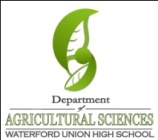 Name: 						 Hour		Date: 					Score:		Which of the following amino acids forms a special bond called a disulfide bond, a bond which causes it to bind to other amino acids that are the same kind as itself?Glutamine   b.  Tyrosine    c.  Serine    d.  Cysteine
The shape of a protein determines its…Amino acid sequence   b.  Function    c.  Lifespan   d.  Location
Hydrophilic amino acids will always move to the 			 of a protein	Inside   b.  Outside    c.  Top    d.  Bottom
Hydrophobic amino acids will always move to the 			 of a protein	Inside   b.  Outside    c.  Top    d.  Bottom
Oppositely charged amino acids will always…Bond with each otherRepel each otherMove to the insideMove to the bottom 
Similarly charged amino acids will always…Bond with each otherRepel each otherMove to the insideMove to the bottom 
The primary structure of an amino acid refers to…The overall structure of the proteinThe combination of alpha helixes and beta sheetsThe order of amino acids The formation of an alpha helix or a beta sheet
The tertiary structure of an amino acid refers to…The overall structure of the proteinThe combination of alpha helixes and beta sheetsThe order of amino acids The formation of an alpha helix or a beta sheet
A frameshift mutation is one that…Causes a deletionCauses an insertionCauses all of the bases downstream to shift Causes no change to the protein structure
A frameshift mutation will change the 				of a proteinShape  b.  Function    c.  Secondary and Tertiary structure   d.  All of the above
Which of the following is shown in X to the right? Alpha Helix   b.  Beta Sheet   c.  Amino Acid   d. Polypeptide
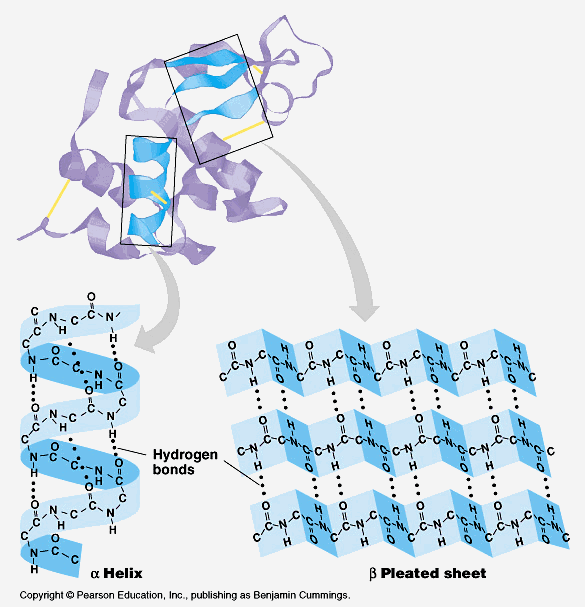 Which of the following is shown in Y to the right? Alpha Helix   b.  Beta Sheet   c.  Amino Acid   d. Polypeptide
X and Y together would make which of the following?Alpha Helix   b.  Beta Sheet   c.  Amino Acid   d. Polypeptide
Which of the following would be the correct transcribed mRNA molecule for the DNA sequence below?

.                             3’ TAC-TTA-CGA-TGG-TAC-ACG-TGT-ACC-TTG-AAC-CTG-ACT 5’
5’ – ATG-AAT-GCT-ACC-ATG-TGC-ACA-TGG-AAC-TTG-GAC-TGA- 3’ 5’ – AUG-AAU-GCU-ACC-AUG-UGC-ACA-UGG-AAC-UUG-GAC-UGA- 3’ 3’ – ATG-AAT-GCT-ACC-ATG-TGC-ACA-TGG-AAC-TTG-GAC-TGA- 5’3’ – AUG-AAU-GCU-ACC-AUG-UGC-ACA-UGG-AAC-UUG-GAC-UGA- 5’ 
Which of the following would be the correct order of translated amino acids from the mRNA strand above?Met – Asn – Ala – Thr – Met – Cys – Thr – Trp – Asn – Leu – AspSer – Gln – Val – Gln – Gly – Thr – Arg – Val – Pro – Ser- Term Asn – Ala – Thr – Met – Trp – Pro – Arg – Val – Met – Asp – Trp Ile – Phe – Ser – Cys – His – Arg – Val – Ala – Asp – Glu – Leu - Term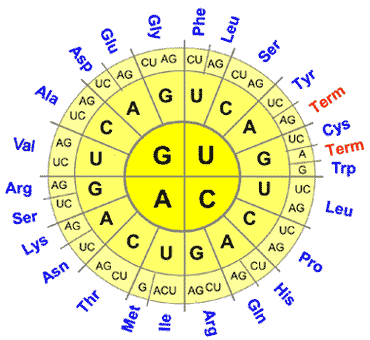 